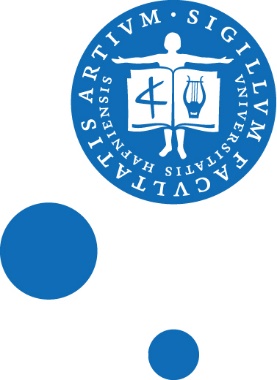 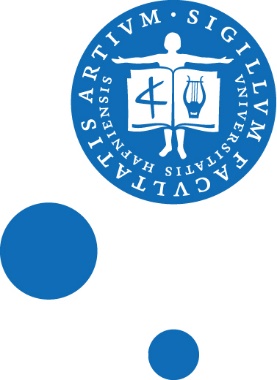 Indledningsvis angives, hvor mange af de evaluerede kurser, der placerer sig i de enkelte kategorier.For hvert kursus angives i hvilken kategori, kurset samlet set befinder sig. Selv om en evaluering indeholder både A-, B- og C-elementer, skal den kun angives i én kategori.ÅU kurser er ikke medregnet, men har deres egen statistik i den interne rapport for Studienævnet. Denne evalueringsrapport bygger på udtryk fra den mere detaljerede interne rapport. Udbudte kurser: 	114		Kurser evalueret:	97 (85,09%)	Undervisere evalueret:	91 Besvarelser i alt:	1031	     	         Indplaceringer:	           A:	10 (10,31%)		                  	           B:	86 (88,66%)		           C:	1 (1,03%)Nedenfor bedes studienævnet uddybe evalueringsresultaterne samlet for hver kategori.Kategori AHer fokuseres primært på positive erfaringer og tiltag, andre kan drage nytte af.Kategori BHer kommenteres ganske kort.Kategori CHer angives særlige opmærksomhedspunkter samt hvilke justeringer og øvrige initiativer, de har givet anledning til.Her beskriver studienævnet kort, hvordan det har evalueret bachelorprojekter, specialer, projektorienterede forløb og udlagt undervisning samt angiver de vigtigste pointer fra evalueringerne af samme.Nedenfor angiver studienævnet status over sidste evalueringsrapports opfølgningsinitiativer.Her kan studienævnet angive eventuelle initiativer og tanker vedrørende pædagogisk kompetenceudvikling som undervisningsevalueringen har givet anledning til. Nedenfor indsætter studienævnet et link til dets evalueringsplan for perioden.Nedenfor kan anføres yderligere oplysninger, der har relevans for undervisningsevalueringen.Fordeling af evalueringsresultaterUddannelse og niveauABCMangler evalueringArabisk (BA+KA) 11001Assyriologi (BA+KA) 0200Balkanstudier (BA)0100Eskimologi (BA+KA) 0710Hebraisk (BA)0003Indianske Sprog og Kulturer (BA+KA)0400Indologi (BA) 0103Islamiske studier (KA) 0100Japanstudier (BA+KA) 1401Kinastudier (BA+KA) 1300Komparative Kulturstudier (BA+KA)0201Koreastudier (BA+KA) 1400Minoritetsstudier (BA+KA)1101Moderne Indiensstudier (BA1100Mellemøstens sprog og samfund (KA+ BA)0300Nærorientalsk Arkæologi (BA+KA)0400Persisk (BA+KA)0401Polsk (BA+KA)0300Religionsvidenskab (BA+KA)3902Russisk (BA+KA)0402Sydøstasienstudier (BA)1100Tibetologi (BA) 1100ToRS fælles udbud (BA)1100Tværkulturelle Studier (KA)0400Tyrkisk (BA) 0300Ægyptologi (BA+KA) 0301Øst- og Sydøsteuropa (BA+KA)020010 kurser har i forårssemesteret 2017 modtaget A-kategorisering.  Det drejer sig om kurser, der har fået særdeles positive evalueringer af alle de deltagende studerende og hvor der også nævnes ekstraordinære pædagogiske eller faglige tiltag, der har forbedret kurset. Der er dog også givet A til kurser, hvor de studerende som helhed understreger at formidlingen har været exceptionelt god eller hvor f.eks. omsorg, engagement og organisation fremhæves uden at der gives specifikke eksempler.  Et kursus roses for at de små videoer i pauserne, et andet for at hver indledningsgang indledes med et stykke (pop) kultur fra you tube el.l.  i samarbejde med de studerende, der selv skal tage ansvaret for en undervisningsgang,  På et kursus fremhæves underviserens inddragelse af egen forskning samt inddragelse af relevante arbejdspladserfaringer. På et andet kursus er det de tilhørende udflugter samt inkludering af egne erfaringer og den gode stemning, der har udløst A.  De kurser, der modtaget A-kategorisering er:    TORS: Past and heritaget: conceptes, uses, current threats in the Middle East: Mayahieroglyffer B (BA+BA tilvalg) REL: Religonshistorisk specialisering: Religonsfilosofi (BA)REL: Religionshistorie (BA)REL: Idehistorie. (BA) JAP: Propædeutik 1 (BA)  KIN: Propædeutik 1 (BA) ARAB: Samfundsdebat (BA)Moderne Sydasien: Propædeutik 1KOREA: Koreansk Propædeutik 1MIN: Minoriteter i Danmark – med udblik til Europa (BA)MØK Arabisk Propædeutik  A, hold C, samtale (BA) ( da dette er en del af et kursus med flere hold og underinddelinger er dette A i midlertid ikke talt med i statistikken) Langt de fleste kurser falder under denne kategori, da det drejer sig om de kurser, der har modtaget overvejende positive evalueringer med enkelte konstruktive kritikpunkter. De fleste af besvarelserne udtrykker stor tilfredshed med det evalueredes kursus´ indhold og med underviserens faglighed og engagement .I tre tilfælde er der givet B med indstilling til efterfølgende  påtale af studieleder hhv undersøgelse af f.eks. studieordning eller undervisningsplan af SN. I det ene tilfælde skyldes en betydelig kritik af eksamensinformation. Studienævnet undersøger evt. diskrepans mellem studieordning og kursusforløb. I et andet tilfælde skyldes det nogle meget ”blandede” evalueringer. I det tredje tilfælde drejer det sig om to kurser  på undervisning udlagt til udlandet. Det har ikke fået C , da selve opholdet er blevet meget positivt vurderet, men den egl. kursusevaluering er til C.  Faget er klar over problemerne og arbejder på at finde løsninger for udlandssemestret 1 kursus har i efterårssemesteret 2017 modtaget C-kategorisering.  Blandt kritikpunkterne kan nævnes uoverensstemmelse mellem fagets navn på kurser.ku.dk og i studieordningen, skænderier i starten af timen og kritik af rodet undervisningsmaterialeEvaluering af andre undervisningsaktiviteterDer har i foråret 2017 kun været to kurser der har været  egl. udlagt undervisning, men  der er mange meritgivende studieophold. Der har f.eks. været 38 studerende på BISU i Beijing fra Kinastudier, men også studerende i f.eks. Korea, Japan, Thailand, og Rusland .Som udgangspunkt er opholdene gået godt. SN har ikke evalueringsforpligtelse eller redskaber til en formel evaluering af meritgivende studieophold, men holder via sig alligevel via fagene informeret om disse ophold, da de  er en vigtig del af den samlede uddannelse.Evaluering af bachelorprojekter og specialer:   Evaluering af specialer og BA-projekter involverer ikke undervisning men vejledning. Studienævnet godkender tema, institution og studieleder gør det samme for specialeforløb. Enkelte undervisere sørger selv for evaluering af deres Ba-projekter og specialer og Studienævnet har i samarbejde med studieledelsen og fakultetet arbejdet på en effektiv måde at evaluere vejledningsforløbene på. Vi afventer i øjeblikket et lovet udspil fra fakultetet om en samlet strategi. Særlige projektorienterede forløb indgår som en del af undervisningen på tværkulturelle studier og evalueres der løbende som den øvrige undervisning.Opfølgning på seneste evalueringsrapportEvalueringsudvalgets overvejelser, opfølgning og tiltag Evalueringsudvalget på TORS arbejder løbende på at forbedre evalueringsprocessen. Evalueringsprocenten er i forhold til efteråretF 2016 faldet fra 86 procent til 85,09 procent. fra 71,5 procent til 86 procent. Der har været udbudt 114 kurser, en stigning  i kurser i forhold til F2016, der dels skyldes at der altid udbydes flere kurser om efteråret (de fleste BA studier på tors varer 3,5 år), . Evalueringsprocenten har generelt været stigende over de senere år, men ser nu ud til at have stabiliseret sig.  Kombinationen af ”rykkere” til undervisere, hvis kurser ikke har været evalueret (eller hvor underviseren bare har glemt at aflevere evalueringerne til Studienævnet), samt bedre information til DVIP undervisere via den fælles mailingliste har været med til at få procenten til at stige.   Der er dog stadig ca 15 procent der ikke evaluerer og faget hebraisk står for hele tre kurser, der ikke er blevet evalueret. Evalueringsudvalget sender i forbindelse med registreringen og gennemgangen af de indkomne evalueringer en mail til de undervisere, hvis kurser ikke er blevet evalueret, hvilket dels hjælper udvalget til at forstå hvilke årsager, der ligger til grund for, at et kursus ikke bliver evalueret, dels må antages at påvirke de kontaktede underviseres motivation til i fremtiden at evaluere. Undervisere, der ikke har evalueret to semestre i træk får tilbudt en opklarende samtale med studielederenPædagogisk kompetenceudvikling Studienævnet afholdt Foråret 2018 undervisningens dag som en efter d. 24. maj. Programmet vil blandt andet handle om studiegrupper og desuden vil der blive afsat tid til fremlæggelse af de projekter, der er i gang med henblik på undervisningsudvikling på  ToRS uddannelser. Sprogundervisergruppen fortsætter med et  ”inspirationsseminar” hvert semester hvor nogle af underviserne fra gruppen fremlægger eksempler på aktiverende øvelser i forbindelse med sprogundervisningen. Der har ligeledes været et kursus for sprogunderviserne arrangeret af TEACH om kommunikativ sprogundervisning og mulige øvelsestyper.EvalueringsplanLink indsættes når den opdaterede plan er lagt på Andet